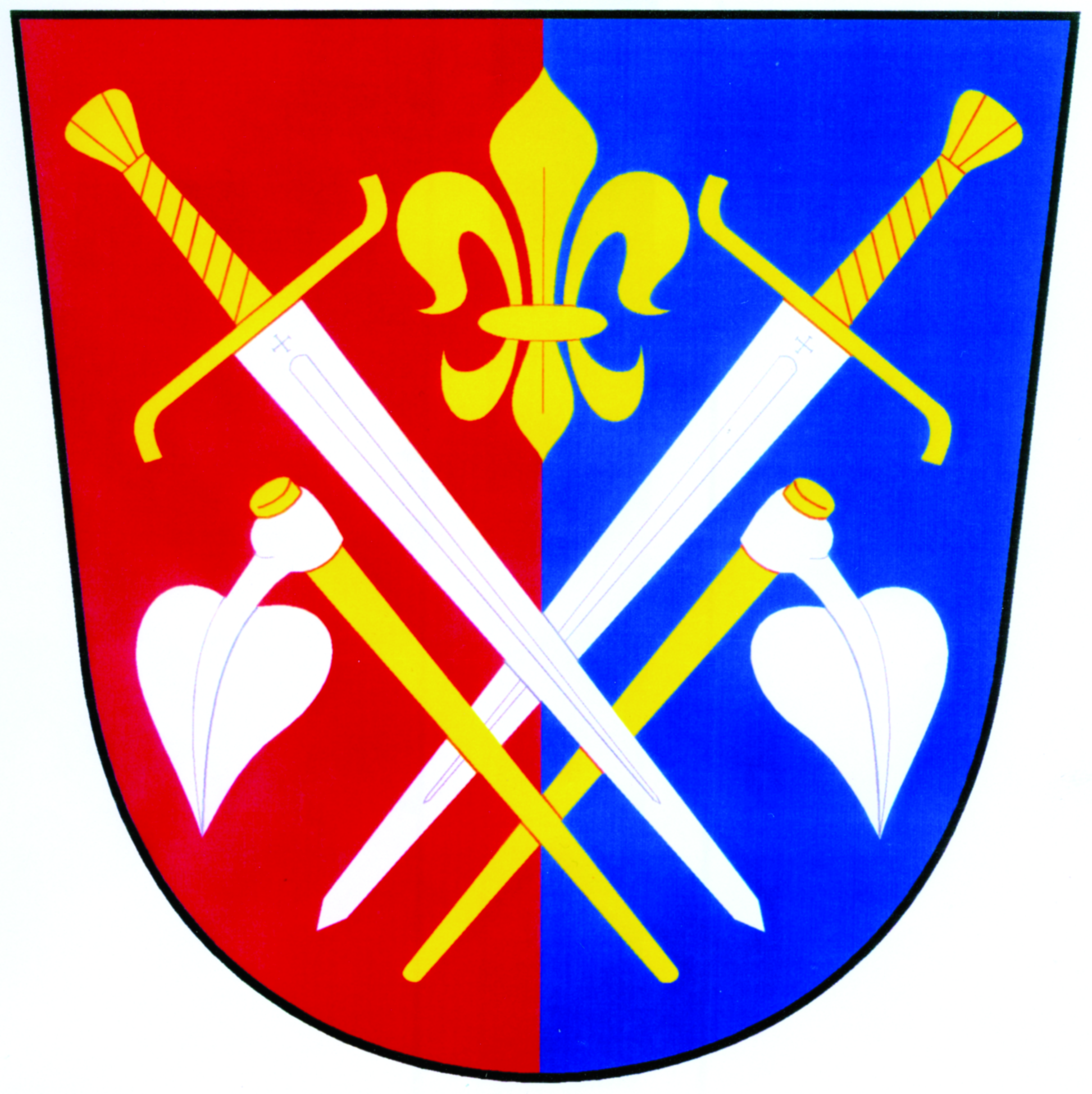 Obecní úřad Drahenice, Drahenice 87, 262 85 Drahenice, IČO 00662798ID: 4xdak35, drahenice@tiscali.cz,  www.obecdrahenice.cz, mobil: +420 602 330 542Naše č.j.: 7/2022/304/Be.vyřizuje: Becher ROZHODNUTÍo povolení zvláštního užívání komunikace   Obecní úřad Drahenice, ve smyslu ustanovení § 40 odst. 5 písm. b) zákona č. 13/1997 Sb., o pozemních komunikacích, ve znění pozdějších předpisů (dále jen zákon o pozemních komunikacích) a ve smyslu § 10 a § 11 zákona č. 500/2004 Sb., správní řád, ve znění pozdějších předpisů (dále jen správní řád) jako věcně a místně příslušný silniční správní úřad (dále jen silniční správní úřad), v řízení o žádosti ve věci povolení zvláštního užívání části místní komunikace č. 8c, podané dne 22.07.2022 obcí Drahenice, se sídlem Drahenice 87, 262 85 Drahenice, IČO 00662798, rozhodl ve smyslu ustanovení § 25 odst. 1 a 2 zákona o pozemních komunikacích tak, že:povolujeobci Drahenice, se sídlem Drahenice 87, 262 85 Drahenice, IČO 00662798, zvláštní užívání části místní komunikace č. 8c umístěné na pozemku parc. č 922/1 v k. ú. Drahenice, v místě od č.p. 47 až 48 Účastníci správního řízení podle ustanovení § 27 správního řádu- obec Drahenice, se sídlem Drahenice 87, 262 85 Drahenice, IČO 00662798Pro zvláštní užívání místní komunikace se stanovují tyto podmínky:Zvláštní užívání místní komunikace bude trvat v termínu:od 5.09.2022 do 30.09.2022 Při zvláštním užívání komunikace při provádění výkopových a stavebních prací na sousedním pozemku se povoluje ukládání stavebního materiálu na dotčenou část místní komunikace a zařízení staveniště na místní komunikace. Při těchto činnostech nesmí dojít k poškození povrchu komunikace. Při ukončení zvláštního užívání komunikace bude komunikace předána v původním a čistém stavu.Před zahájením prací dojde k protokolárnímu předání dotčené části místní komunikace a po skončení zvláštního užívání místní komunikace bude protokolárně předána zpět správci komunikace.Osoba odpovědná za zvláštní užívání místní komunikace: Ing. Vladimír Becher, starosta obce Drahenice, tel. 602 330 542.Silniční správní úřad si vyhrazuje právo podmínky rozhodnutí doplnit, popř. změnit, bude-li to vyžadovat důležitý veřejný zájem.Odůvodnění:Dne 22.08.2022 požádala obec Drahenice, se sídlem Drahenice 87, 262 85 Drahenice, IČO 00662798 v souladu s § 40 odst. 1 vyhláška č. 104/1997 Sb., kterou se provádí zákon o pozemních komunikacích žádost o povolení zvláštního užívání místní komunikace č. 8c umístěné na pozemku parc. č 922/1 v k.ú. Drahenice, v místě od č.p. 47 po č.p. 48. z důvodu výkopových prací na sousedním soukromém pozemku. Tímto uvedeným dnem bylo zahájeno správní řízení ve výše uvedené věci podle ustanovení § 44 správního řádu.Silniční správní úřad posoudil žádost a podle § 25 odst. 1 a 2 zákona č. 13/1997 Sb., o pozemních komunikacích ve znění pozdějších předpisů povolil zvláštní užívání komunikace za podmínek stanovených ve výroku tohoto rozhodnutí, protože byly splněny zákonné podmínky pro vydání tohoto rozhodnutí, kterými je souhlas správce komunikace.Poučení:V souladu s ustanovením § 81 a násl. správního řádu může účastník proti tomuto rozhodnutí podat odvolání, a to ke Krajskému úřadu Středočeského kraje prostřednictvím Obecního úřadu Drahenice ve lhůtě 15 dnů ode dne oznámení rozhodnutí; prvním dnem lhůty je den následující po dni oznámení rozhodnutí.Odvolání proti tomuto rozhodnutí nemá podle § 24 odst. 4 zákona o pozemních komunikacích odkladný účinek. Odvolání jen proti odůvodnění rozhodnutí je nepřípustné.Ing. Vladimír Becher v.r.Obecní úřad Drahenice